УКРАЇНАМЕНСЬКА  МІСЬКА  РАДАМенського району Чернігівської областіР О З П О Р Я Д Ж Е Н Н Я  Від 11 березня  2020 року                       № 77Про скликання виконкому   Керуючись Законом України «Про місцеве самоврядування в Україні» та відповідно до Регламенту роботи виконавчого комітету Менської міської ради, скликати позачергове засідання  виконавчого комітету Менської міської ради  12 березня 2020 року о 10-00 год., в зв’язку з необхідністю термінового розгляду питань про присвоєння окремої поштової адреси приміщенням за зверненням АТ «ЧЕРНІГІВОБЛЕНЕРГО» та про надання одноразової грошової матеріальної допомоги, враховуючи службові записки начальника відділу архітектури, містобудування та житлово-комунального господарства Менської міської ради Лихотинської Л.А. та начальника відділу охорони здоров’я та соціального захисту Менської міської ради Москальчук М.В.Питання, що виноситься на розгляд на засідання:        1. Про присвоєння окремої поштової адреси приміщенням за зверненням АТ «ЧЕРНІГІВОБЛЕНЕРГО».Доповідає начальник відділу архітектури, містобудування та житлово-комунального господарства Менської міської ради  Лихотинська Л.А.Про надання одноразової грошової матеріальної допомоги.Доповідає начальник відділу охорони здоров'я та соціального захисту Менської міської ради Москальчук М.В.        Засідання провести в приміщенні Менської міської ради (м. Мена, вул. Титаренка Сергія, № 7 ).Міський голова 	Г.А. Примаков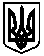 